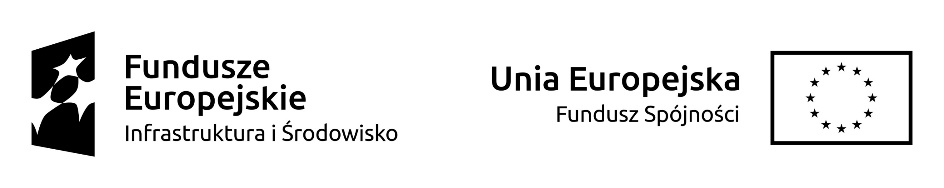 Gorzów Wlkp., 01.04.2020 r.BZP.271.17.2020.AR           Wykonawcy biorący udział 
           w postępowaniu
	Dotyczy: przetarg nieograniczonego pn.: Renowacja metodą bezwykopową kolektorów deszczowych zlewni ul. Olimpijskiej – Kontrakt IX realizowanych w ramach zadania inwestycyjnego pn: „Zagospodarowanie wód opadowych na terenie Miasta Gorzowa Wlkp. - Etap I".Zamawiający informuje, iż pod adresem elektronicznym:                     http://www.eurzad.gorzow.pl/downloads/MODYFIKACJA1.zip zamieścił informacje dot. zakresu zamówienia przewidziany do wykonania w ramach przetargu nieograniczonego  j.w.	Treść informacji jest wiążąca dla wszystkich uczestników postępowania. 